График проведения общих собраний собственников помещений по вопросу выбора способа формирования фонда капитального ремонта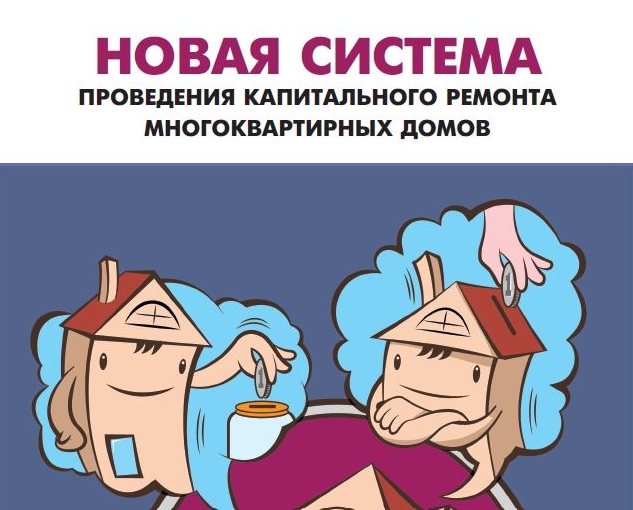 №п/пРайонДома (адрес)Дата и время проведения собрания собственниковМесто проведения 1ЦарицыноКантемировская ул. 53, к.121.04.2015/18.00шк. 16402ЦарицыноБехтерева ул. 521.04.2015/18.00шк. 16403ЦарицыноБехтерева ул. 7,к.121.04.2015/18.00шк. 16404ЦарицыноБехтерева ул. 7, к.321.04.2015/18.00шк. 16405ЦарицыноБехтерева ул. 9, к.121.04.2015/18.00шк. 16406ЦарицыноБехтерева ул. 9, к.221.04.2015/18.00шк. 16407ЦарицыноСеванская ул. 46, к.122.04.2015/18.00шк. 8408ЦарицыноСеванская ул. 4822.04.2015/18.00шк. 8409ЦарицыноСеванская ул. 52, к.222.04.2015/18.00шк. 84010ЦарицыноСеванская ул. 1322.04.2015/18.00шк. 84011ЦарицыноБакинская ул. 422.04.2015/18.00шк. 84012ЦарицыноБакинская ул. 1022.04.2015/18.00шк. 84013ЦарицыноБехтерева ул. 39, к.122.04.2015/18.00шк. 86914ЦарицыноБехтерева ул. 43, к.122.04.2015/18.00шк. 86915ЦарицыноБехтерева ул. 45, к.122.04.2015/18.00шк. 86916ЦарицыноБехтерева ул. 47, к.222.04.2015/18.00шк. 86917ЦарицыноБехтерева ул. 51, к.222.04.2015/18.00шк. 86918ЦарицыноВеселая ул. 321.04.2015/18.00шк. 50119ЦарицыноСеванская ул. 421.04.2015/18.00шк. 50120ЦарицыноБакинская ул. 29               22.04.2015/18.00шк. 84021ЦарицыноКантемировская ул. 5, к.123.04.2015/18.00шк. 98222ЦарицыноМедиков ул. 14, к.123.04.2015/18.00шк. 98223ЦарицыноМедиков ул. 1623.04.2015/18.00шк. 98224ЦарицыноМедиков ул. 22, к.323.04.2015/18.00шк. 98225ЦарицыноКаспийская ул. 2, к.123.04.2015/18.00шк. 98226ЦарицыноКаспийская ул. 26, к.121.04.2015/18.00шк. 146627ЦарицыноКаспийская ул. 30, к.821.04.2015/18.00шк. 146628ЦарицыноБакинская ул., 14                  22.04.2015/18.00шк. 84029ЦарицыноБакинская ул. 16             22.04.2015/18.00шк. 84030ЦарицыноВеселая ул. 3521.04.2015/18.00шк. 501